Отчёт государственного учреждения образования «Затурьянский учебно-педагогический комплекс детский сад – средняя школа» о проведённых мероприятиях в рамках Месячника гражданско-патриотического воспитания с 01.02 по 29.02.2020С целью формирования у обучающихся патриотического сознания и духовно-нравственных качеств, сохранения и пропаганды лучших традиций Вооружённых сил Республики Беларусь в рамках Месячника гражданско-патриотического воспитания в учреждении образования с 01.02 по 29.02.2020 года были организованы мероприятия военно-патриотической и гражданско-патриотической направленности:- оформление тематической стендовой выставки «К 70-летию Победы»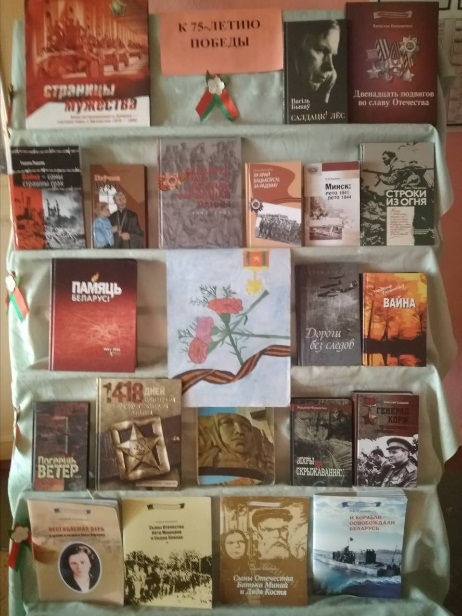 - информационные часы: «Я эту страну Родиной зову», «Смелость, совесть, отвага», «Детство, опаленное войной», «Маленькие герои большой войны», «Славные люди Беларуси», «Ко Дню воинов-интернационалистов», «Страницы истории Белорусской Армии»;- Дискуссионные качели «Сколько стоит мир?»;- Пионерский сбор «Юные герои-антифашисты».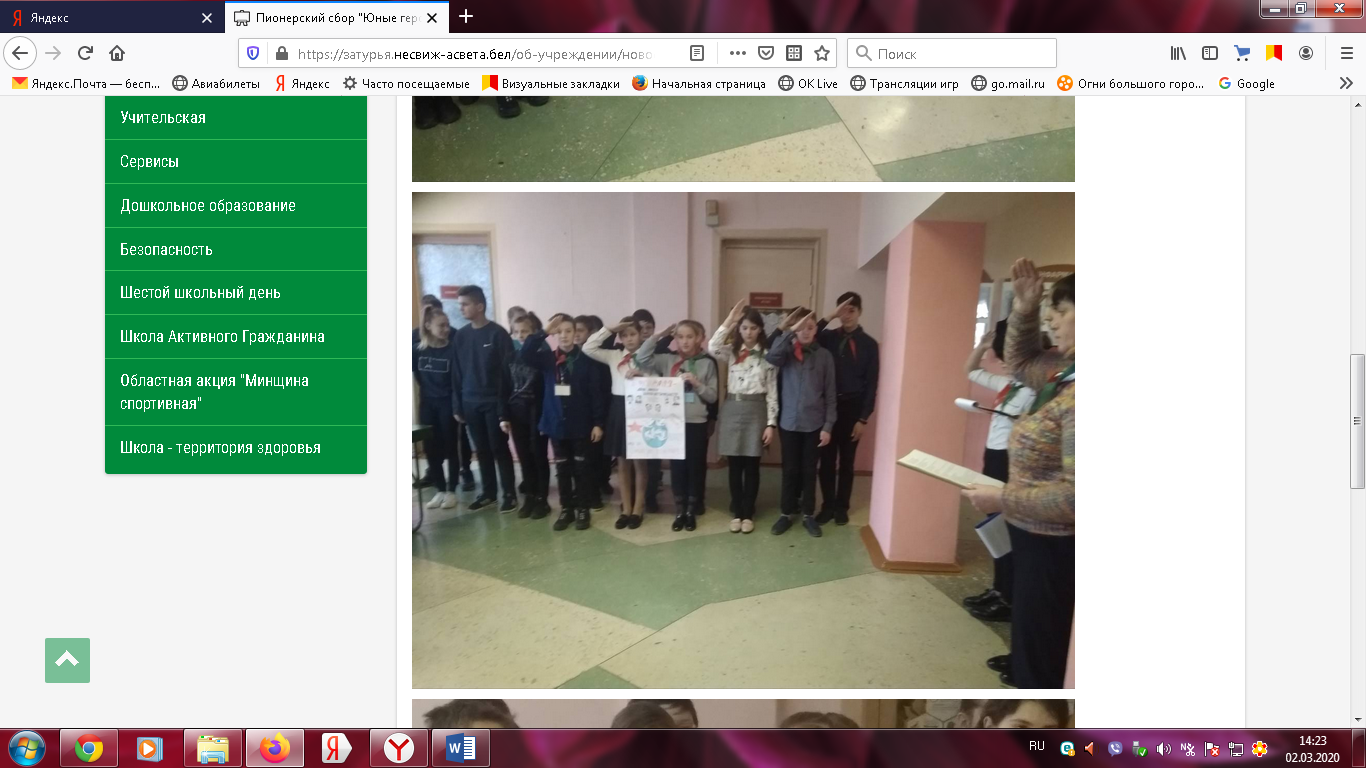 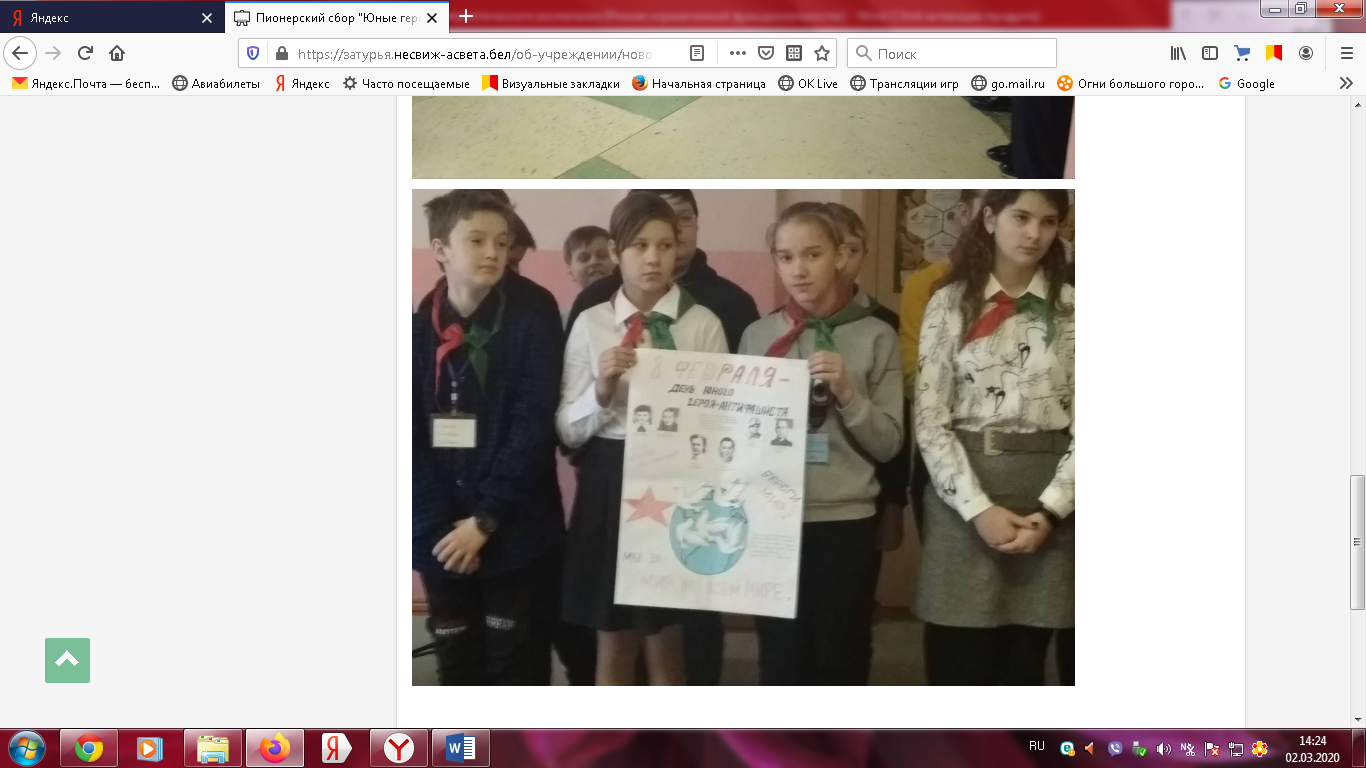  В период с 15.02 по 22.02 в учреждении образования были проведены мероприятия в рамках акции «Долг и память»:- Информационный час «Воины-интернационалисты -  наши земляки»;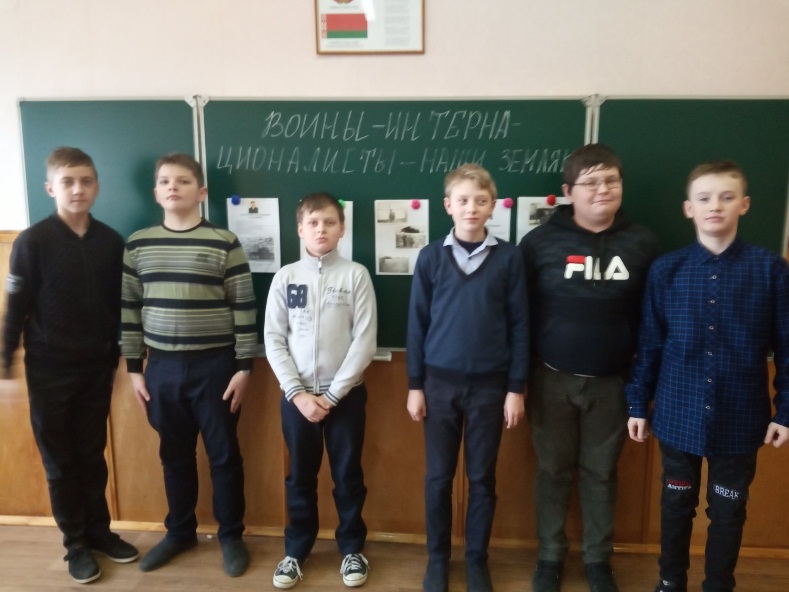 - Дискуссия «Нужны ли рыцари сегодня»;- Тематический вечер «Пока мы помним – мы живем»;- Страницы истории «Афганистан и память».В субботний день – 15.02.2020  все мероприятия прошли под тематикой «День памяти афганской войны»:- Час памяти «А память сердце бережет»;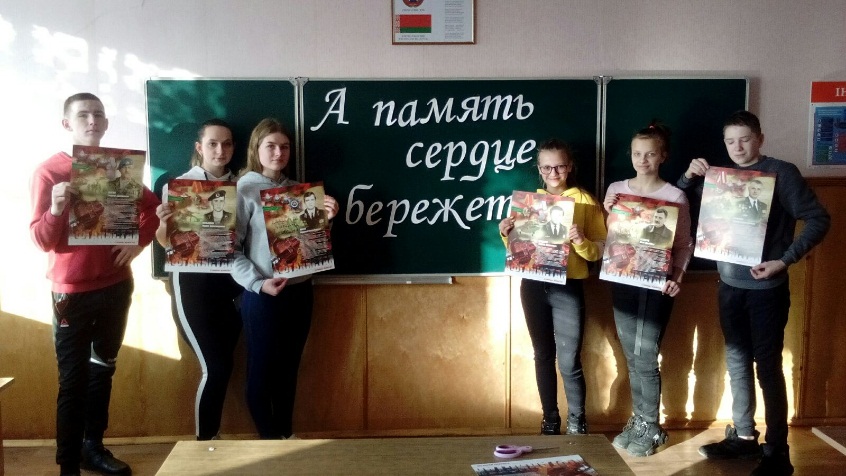 - Просмотр кинофильма «Последний солдат»;- В рамках акции «29 добрых дел» - акция «Визит доброты»                (поздравление воинов-интернационалистов на дому).В рамках акции активисты БРСМ организовали конкурс «Селфи с воином-интернационалистом».21 февраля в рамках Месячника гражданско-патриотического воспитания и празднования Дня защитника Отечества прошла спортландия с папами «Старты +».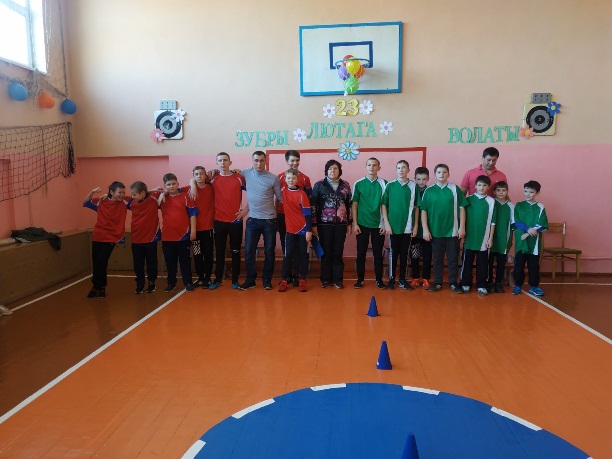 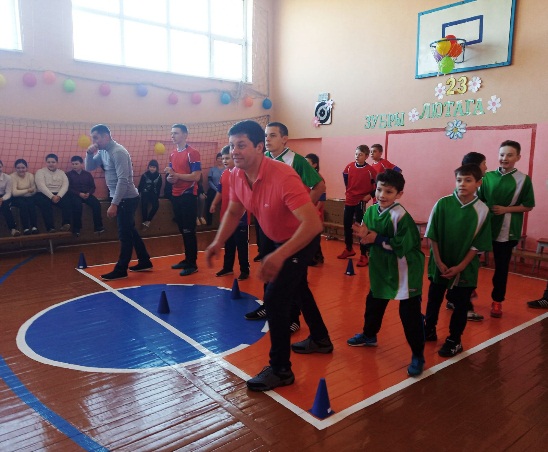 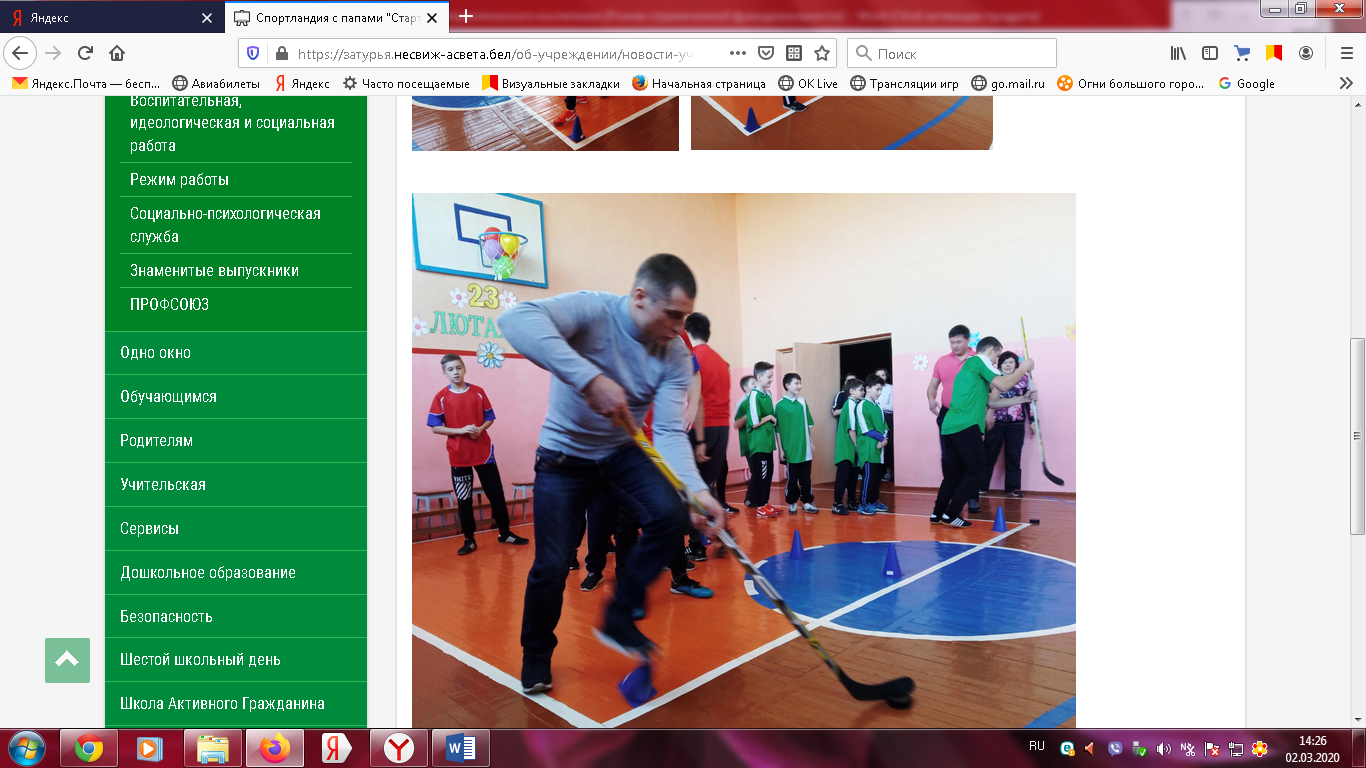 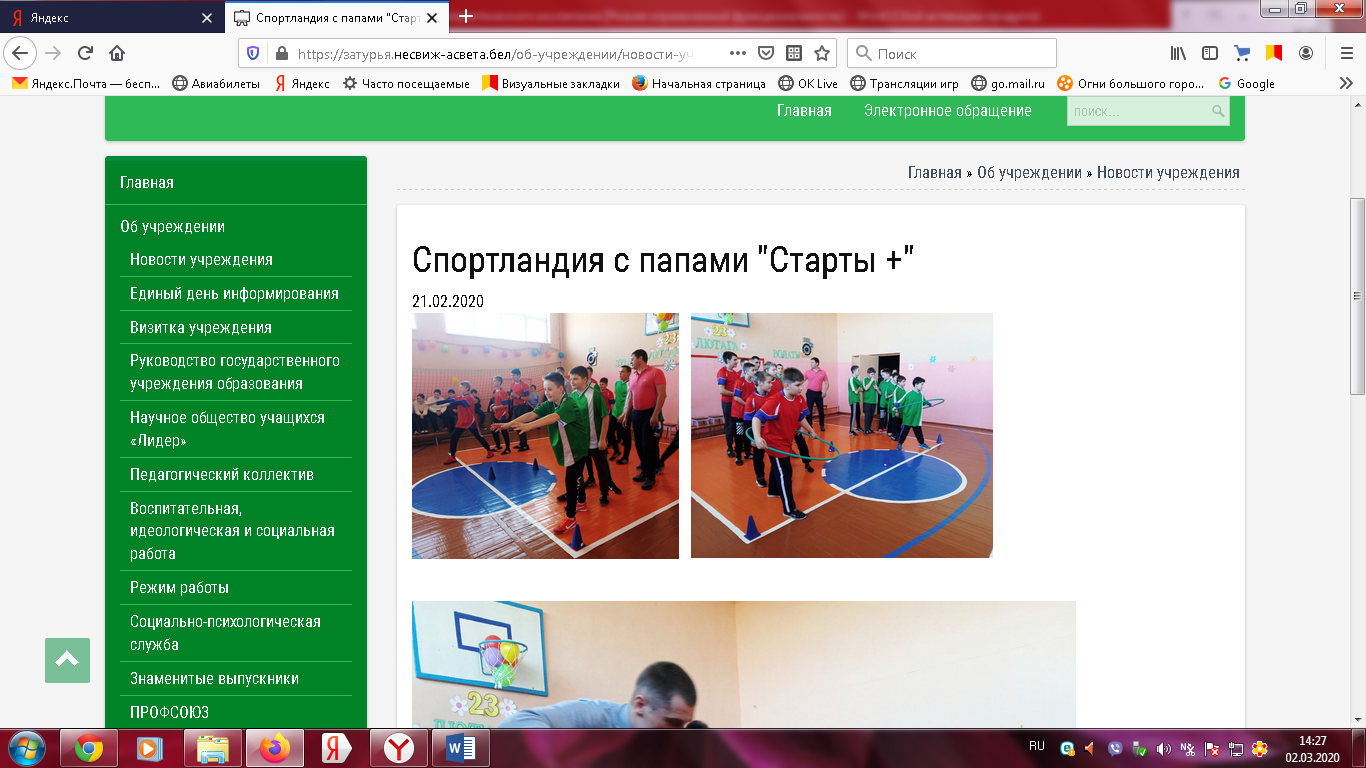 В интегрированной библиотеке д. Затурья члены БРСМ вместе з библиотекарем Зуйкевич И.А. подготовили выставку «Их подвиг не забудем никогда».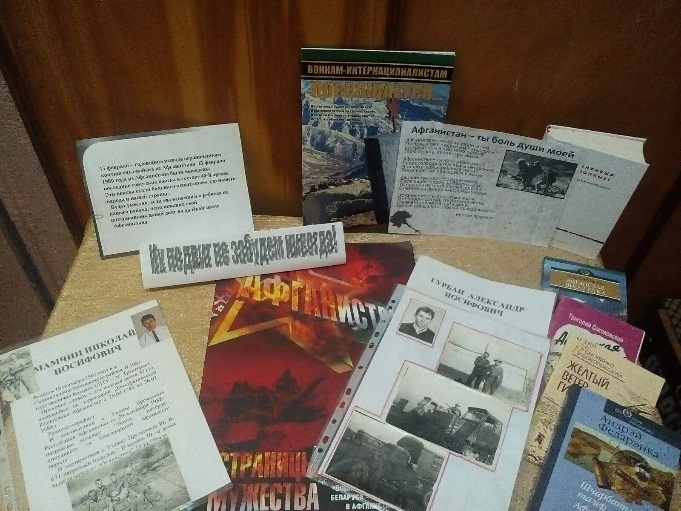 Заместитель директора по воспитательной работе              Т.В. Клокель